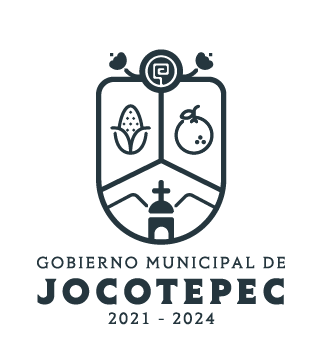 ¿Cuáles fueron las acciones proyectadas (obras, proyectos o programas) o Planeadas para este trimestre?Impulso y fortalecimiento del sector comercial y de servicios.El turismo como semilla para la economía municipal.Dirección de turismo y fomento artesanal.Fiestas y festividades.Artesanías en movimiento.Resultados Trimestrales (Describir cuáles fueron los programas, proyectos, actividades y/o obras que se realizaron en este trimestre). PROGRAMA: Impulso y fortalecimiento del sector comercial y de servicios.LINEA DE ACCION: fomentar exposiciones y encuentros comerciales que permitan la exhibición y promoción de bienes y servicios que se producen en las distintas regiones del estado. ACTIVIDADES REALIZADAS: Expo motobikers, expo de la mezclilla.PROGRAMA: El turismo como semilla para la economía municipal.LINEA DE ACCIÓN: Elaboración y ejecución del plan de desarrollo turístico local. Integración de los comités o consejos consultivos en el área del turismo local. ACTIVIDADES REALIZADAS: Se trabaja en el inventario de la oferta de atractivos turísticos, oferta de servicios, actividades y servicios complementarios para el desarrollo del mismo.Integración del Consejo ciudadano consultivo de Turismo y fomento artesanal, el pasado mes de noviembre de 2021.PROGRAMA: Dirección de turismo y fomento artesanal.LINEA DE ACCIÓN: Crear e impulsar distintos perfiles de redes populares mediante inversión e invitaciones y contenido, como Facebook, Instagram, tik tok, twitter, etc.Gestionar con gobierno municipal, estatal y empresas, señalética turística clara y atractiva para distintos puntos del municipio.ACTIVIDADES REALIZADAS: Creación de Facebook para turismo, asi mismo inicio de operaciones de la página web turismo-jocotepec.com. Instalación de señalética turística en la cabecera municipal de Jocotepec y la delegación de San Juan Cosalá, gestionada desde la pasada administración 2018-2021.PROGRAMA: Artesanías en movimiento.LINEA DE ACCIÓN: Ayudar a capacitar a los artesanos en los apoyos del estado ofecidos en distintas secretarias y dependencias.ACTIVIDADES REALIZADAS: asesoría y acompañamiento para la gestion de la convocatoria “Programa desarrollo empresarial fomento artesanal”.Credencialización como artesanas en gobierno del estado.Montos (si los hubiera) del desarrollo de dichas actividades. ¿Se ajustó a lo presupuestado?La planeación de los proyectos estuvo siempre ajustados al presupuesto fijado en el POA 2022.En que beneficia a la población o un grupo en específico lo desarrollado en este trimestre.En la atracción de mayor número de visitantes que consumen sus productos o servicios. Diversificación las cadenas de comercialización para artesanos del municipio y de Jalisco.¿A qué programa de su POA pertenecen las acciones realizadas y a que Ejes del Plan Municipal de Desarrollo 2018-2024 se alinean?Impulso y fortalecimiento del sector comercial y de servicios.Eje del PMD: Promoción económica y turismo.El turismo como semilla para la economía municipal.Eje del PMD: Promoción económica y turismo.Dirección de turismo y fomento artesanal.Eje del PMD: Promoción económica y turismo.Artesanías en movimiento.Eje del PMD: Desarrollo económico y turismo y fomento artesanal.De manera puntual basándose en la pregunta 2 (Resultados Trimestrales) y en su POA, llene la siguiente tabla, según el trabajo realizado este trimestre.NºPROGRAMA O ACTIVIDAD POA 2022ACTIVIDAD NO CONTEMPLADA (Llenar esta columna solo en caso de existir alguna estrategia no prevista)Nº LINEAS DE ACCIÓN O ACTIVIDADES PROYECTADASNº LINEAS DE ACCIÓN O ACTIVIDADES REALIZADASRESULTADO(Actvs. realizadas/Actvs. Proyectadas*100)I.Impulso y fortalecimiento del sector comercial y de servicios.7229%II.El turismo como semilla para la economía municipal.5240%III.Dirección de turismo y fomento artesanal.5240%IV.Artesanías en movimiento.10440%TOTAL37%